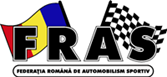 FEDERAŢIA ROMÂNĂ DE AUTOMOBILISM SPORTIVConsiliul FederalHOTĂRÂREA nr. 5 / 11 mai 2017	Consiliul Federal al FEDERAȚIEI ROMÂNE DE AUTOMOBILISM SPORTIV s-a întrunit în ședința ordinară joi 11 mai 2017, în conformitate cu prevederile STATUTULUI, cu următoarea ordine de zi:	Numirea Secretarului General.Analizarea etapei a II-a a CNRD 2017 – TRANSILVANIA RALLY care s-a desfașurat în perioada  4 – 6 mai la Cluj și care a fost și etapa I-a a Tour European Rally (TER – FIA).Elaborarea răspunsului către ACR.Analizarea etapei I-a CNKD 2017 care s-a desfășurat în perioada 28 – 29 aprilie 2017 la București – Amckart și discutarea propunerii de modificare a calendarului competițional CNKD 2017 facută de dl. Florin Calangea – membru CCA.Aprobarea Regulamentului CNTA 2017 și a calendarului competițional 2017 de Time Attack.Numirea președintelui comisiei de Time Attack și validarea componenței comisiei.Aprobarea Regulamentului CNSP 2017 și a calendarului competițional 2017 de Slalom Paralel.Aprobarea modificarilor Regulamentelor 2017 pentru  CNVC și CNVCI (concret separarea acestora).Validarea unui nou membru al comisiei de Viteza in Coastă pentru a putea funcționa normal în formula minimă  de 3 membri.Aprobarea Regulamentului cadru al Campionatului Național de Karting Electric Slalom și Slalom Paralel.DiverseȘedința Consiliului Federal este statutară, fiind întrunit cvorumul conform art. 28 alineatul 5, din Statutul FRAS, în prezența a 9 membri.1. Norris MĂGEANU		- Președinte 2. Cătălin NICOLAESCU		- Vicepreședinte3. Daniel UNGUR			- Vicepreședinte4. Paula STAN			- Secretar General Interimar5. Iustinian PLEȘA		- Membru6. Bogdan MIHĂESCU		- Membru  7. Matei MIHĂESCU		- Membru8. Dan GÎRTOFAN			- Membru9. Mihai LEONTE			- Membru	În funcția de secretar al ședinței Consiliului Federal a fost desemnat dl. Gabriel Marinescu.S-au analizat materialele incluse pe Ordinea de Zi și conform acesteia, Consiliul Federal hotărăște următoarele:Numirea Secretarului General se amână pentru următorul Consiliu Federal.La analizarea documentelor etapei a II-a CNRD 2017 – TRANSILVANIA RALLY, Consiliul Federal hotărăște trimiterea către CCA a unei cereri de analiză amănunțită a evenimentelor conform rapoartelor prezentate de către oficiali și observatori.  Deasemenea, în urma experiențelor din cadrul TRANSILVANIA RALLY și a deciziilor contradictorii dintre cei doi directori sportivi, Consiliul Federal cere CCA și organizatorilor etapelor de raliu care urmează să se desfășoare, delegarea unui singur director sportiv  FRAS pentru conducerea curselor naționale și internaționale, din motive de securitate și siguranță a competitorilor și a competiției.Membrii CF și-au arătat în unanimitate dorința de a găsi soluții de colaborare amiabilă între cele două instituții, o nouă scrisoare în care să se transmită deschiderea și bunele intenții urmând a fi trimisă către ACR.Propunerea de modificare a calendarului competițional CNKD 2017 nu se aprobă, existând posibilitatea unei eventuale decalări a etapei a V-a în funcție de disponibilitate.Aprobarea Regulamentul Campionatului Național de Time Attack 2017 și a calendarului competițional de Time Attack 2017.Numirea în calitate de  președinte al  comisiei de Time Attack în persoana domnului Bela Ritner.Se validează componența comisiei de Time Attack propusă de către președintele comisiei.Aprobarea Regulamentul Campionatului Național de Slalom Paralel 2017 și a calendarului competițional de Slalom Paralel 2017.Aprobarea separării regulamentelor campionatelor CNVCD și CNVCID 2017.Validarea celui de-al treilea membru al comisiei de viteză în coastă în persoana domnului Laurențiu Oros.Aprobarea Regulamentelor Campionatului Național de Karting Electric Slalom și Slalom Paralel.- Aprobarea calendarului competițional CNVC2 2017.Aprobarea următoarei modificării a Regulamentului CNVC2:”Pentru toate clasamentele anuale se vor lua în considerare cele mai bune 6 rezultate de etapă.În același timp, de la etapele duble (desfășurate în același week-end și la aceeași locație) se va lua în considerare rezultatul unei singure etape, rezultatul cel mai bun”.Numirea domnului Ioan Badiu în funcția de Director Sportiv.Aprobarea anulării facturii FRS17/7123/31.03.2017 aferentă licențelor 50/250 pentru echipajul Pohariu Daniel Iulian / Stefan Lucian Iulian, având în vedere decesul pilotului Pohariu Daniel Iulian.Prezenta hotărâre este obligatorie pentru membrii fondatori, membrii CF, comisiile de specialitate, toate cluburile sportive afiliate, arbitri, oficiali, organizatori etc., de aplicarea prevederilor acesteia fiind direct răspunzători. Prezenta hotărâre va fi transmisă cluburilor sportive, în termen de maxim 3 zile, prin grija secretariatului FRAS.									Întocmit, 									Gabriel MarinescuPrenumeNumeFuncțiaSemnăturaNorrisMĂGEANUPreședinteCătălin NICOLAESCUVicepreședinteDanielUNGURVicepreședintePaulaSTANSecretar General InterimarJustinian PLEȘAMembruBogdanMIHĂESCUMembruMateiMIHĂESCUMembruDanGÎRTOFANMembruMihaiLEONTEMembru